			                                    Πρέβεζα, …../……/2019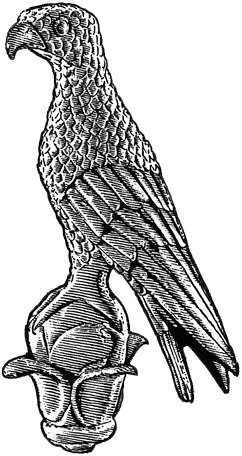 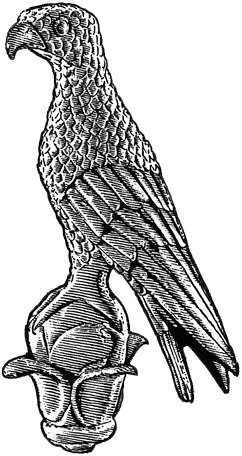 Προςτη Γραμματεία του ΤμήματοςΛογιστικής και Χρηματοοικονομικήςτου Πανεπιστημίου ΙωαννίνωνΒΕΒΑΙΩΣΗ ΕΝΑΡΞΗΣ ΠΤΥΧΙΑΚΗΣ / ΔΙΠΛΩΜΑΤΙΚΗΣ ΕΡΓΑΣΙΑΣΒεβαιώνεται ότι ο/η   						                       φοιτητής/τρια του Τμήματος Λογιστικής και Χρηματοοικονομικής,  με Α.Μ. 	         	       , θα εκπονήσει υπό την επίβλεψή μου Πτυχιακή/Διπλωματική Εργασία με θέμα:«						                                                                           »	Ο Επιβλέπων	ΟΝΟΜΑΤΕΠΩΝΥΜΟ ΕΠΙΒΛΕΠΟΝΤΑ ΚΑΘΗΓΗΤΗ